Приложение 2к постановлению	администрации городаот ____________ № _________«Приложение 2к постановлениюадминистрации города от 16.07.2012  № 302 СХЕМАразмещения рекламных конструкцийпо улице Батурина в Советском районе города КрасноярскаМасштаб 1:10000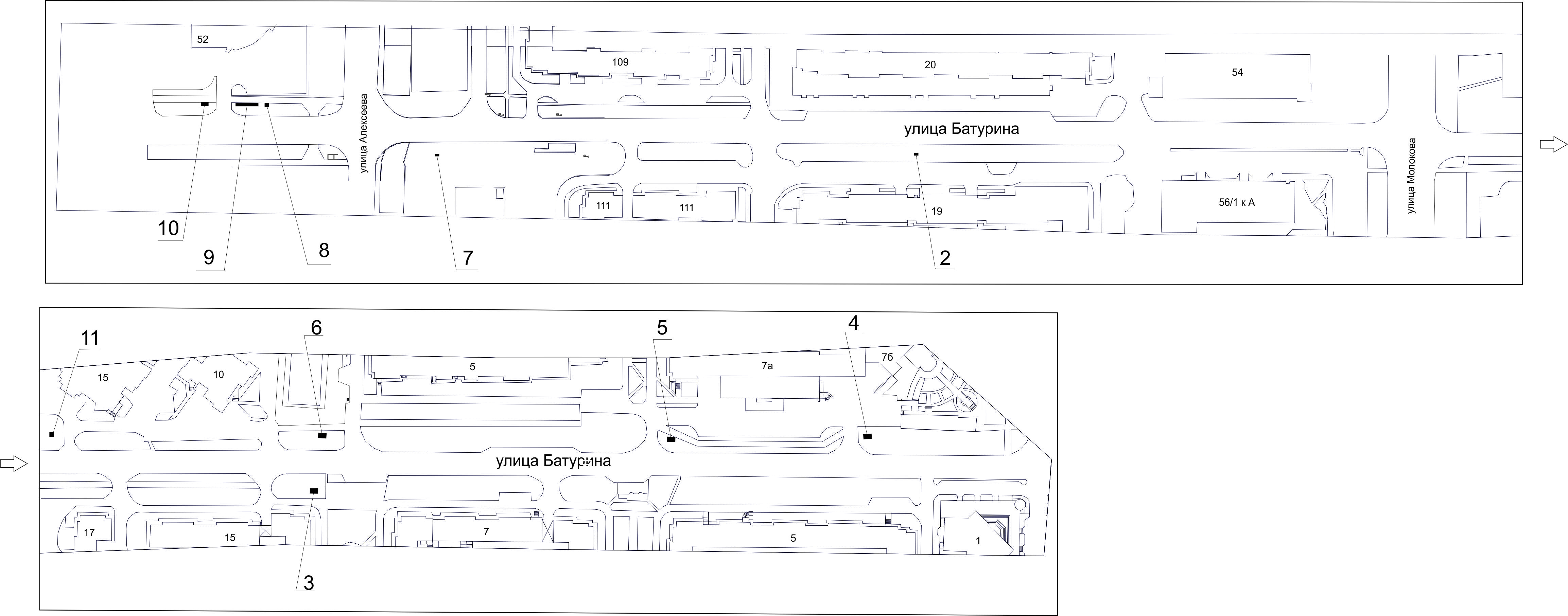 Примечания:Сведения о рекламных местах указываются в паспортах рекламных мест.».Номер на схемеАдрес рекламного местаТип конструкции2Ул. Батурина, 19щитовая конструкция с размером информационного поля 3,7 м x 2,7 м (ситиборд)3Ул. Батурина, 15щитовая конструкция с размером информационного поля 6,0 м x 3,0 м (щит) либо щитовая конструкция с размером информационного поля 6,0 м x 3,2 м с автоматической сменой изображения (призматрон)4Ул. Батурина, между зданиями № 7а и № 7 б по ул. Весныщитовая конструкция с размером информационного поля 6,0 м x 3,0 м (щит) либо щитовая конструкция с размером информационного поля 6,0 м x 3,2 м с автоматической сменой изображения (призматрон)5Ул. Батурина, со стороны северо-запад-ного угла здания по ул. Весны, 7ащитовая конструкция с размером информационного поля 6,0 м x 3,0 м (щит) либо щитовая конструкция с размером информационного поля 6,0 м x 3,2 м с автоматической сменой изображения (призматрон)6Ул. Батурина, напротив подземных гаражей по ул. Весны, 5ащитовая конструкция с размером информационного поля 6,0 м x 3,0 м (щит) либо щитовая конструкция с размером информационного поля 6,0 м x 3,2 м с автоматической сменой изображения (призматрон)7Ул. Батурина, напротив здания по ул. Алексеева, 111щитовая конструкция с размером информационного поля 6,0 м x 3,0 м (щит) либо щитовая конструкция с размером информационного поля 6,0 м x 3,2 м с автоматической сменой изображения (призматрон)8Ул. Батурина, напротив здания по ул. Алексеева, 52рекламная конструкция, выполненная по индивидуальному проекту9Ул. Батурина, до въезда к зданию по ул. Алексеева, 52рекламная конструкция, выполненная по индивидуальному проекту10Ул. Батурина, после въезда к зданию по ул. Алексеева, 52рекламная конструкция, выполненная по индивидуальному проекту11Ул. Батурина, с западной стороны здания по ул. Молокова, 15указатель городской системы ориентирования с размерами информационного поля – по длине от 0,835 м до 1,2 м, по высоте от 0,265 м до 1,8 м